Un point général sur l’information sur les denrées alimentaires
SOURCES : DAUCY 2014GÉNÉRALITÉSCADRE RÉGLEMENTAIRE
Le règlement 1169/2011 du 25 octobre 2011 est LE texte de base concernant l’information des consommateurs sur les denrées alimentaires.
Il répond à plusieurs objectifs :
· Atteindre un niveau élevé de protection de la santé des consommateurs.
· Garantir le droit du consommateur à l’information.
· Prévenir toute pratique pouvant induire le consommateur en erreur.
· Simplification de la législation et prise en compte de l’évolution de l’information sur les denrées alimentaires.
· Permettre la libre circulation de denrées sûres, saines et loyales.

CHAMP D’APPLICATION (Art 1.3)
Ce texte s’applique :
· Aux exploitants du secteur alimentaire à tous les stades de la chaîne alimentaire
· À toutes les denrées alimentaires destinées au consommateur final y compris celles servies par
les collectivités ou destinées à être livrées à des collectivités
Cependant s’il existe des exigences d’étiquetage spécifiques prévues par des dispositions particulières de
l’UE ou nationales, celles-là s’appliquent en priorité (art 1.4). Ex : BIO, signes de qualité, métrologie, lot,
marques de salubrité, allégations, produits de la pêche
« Le spécifique l’emporte sur le général »DÉFINITIONS (art 2)
- L’article 2 et l’annexe I du texte précisent de nombreuses définitions auxquelles il faut se rapporter.- Reprendre également les définitions dans les textes suivants :- Règlement 178/2002 : « denrée alimentaire », « législation alimentaire », « entreprise du secteur alimentaire », « exploitant du secteur alimentaire », « commerce de détail », « mise sur le marché », « consommateur final »- Règlement 852/2004 : « transformation », « produits non transformés », « produits transformés »- Règlement 853/2004 : « viandes », VSM », « préparations de viandes », « produits de la pêche »,« Produits à base de viande »- Règlement 1332/2008 : « enzyme alimentaire »- Règlement 1333/2008 : « additif alimentaire », « auxiliaire technologique », « support »- Règlement 1334/2008 : « arôme »- Directive 2006/114 : « publicité »- Règlement 2913/1992 : « pays d’origine »LOYAUTÉ DE L’INFORMATION (art 7)
Les informations :· N’induisent pas le consommateur en erreur (caractéristiques, qualité, composition, origine, mode de fabrication, distinction abusive, suggestions…)· Ne suggère pas que la denrée possède des caractéristiques particulières alors que les denrées similaires possèdent ces mêmes caractéristiques (présence ou absence de certains ingrédients)· sont précises, claires, facilement compréhensibles· N’attribuent pas, ni n’évoquent, des propriétés de prévention, traitement, guérison d’une maladieCela s’applique à :· La publicité· La présentation des denrées alimentaires (forme / aspect de la denrée, emballage, disposition, environnement)RESPONSABILITÉS
Entreprise du secteur alimentaire : toute entreprise assurant des activités liées aux étapes de production, transformation, distribution de denrées alimentaires (cf Rglt 178/2002)Exploitant du secteur alimentaire : personne physique ou morale chargée de garantir le respect de la législation alimentaire dans l’entreprise qu’elle contrôle (cf Rglt 178/2002)- Le responsable des informations sur les denrées alimentaires est	 L’exploitant sous le nom ou la raison sociale duquel la denrée alimentaire est commercialisée	Ou l’importateur en UE si l’exploitant est hors UE (art 8.1)- L’exploitant responsable des informations sur les denrées alimentaires veille à la présence et à l’exactitude des informations sur les denrées alimentaires (UE et nationales) (art 8.2)- L’exploitant qui n’a pas d’influence sur les informations sur les denrées alimentaires ne fournit pas des denrées alimentaires dont il sait ou suppose qu’elles ne sont pas conformes à la législation (art 8.3)- L’exploitant du secteur alimentaire, dans l’entreprise placée sous son contrôle, est responsable de toute modification apportée aux informations sur les denrées alimentaires (art 8.4)- L’exploitant du secteur alimentaire, dans l’entreprise placée sous son contrôle,	Assure et vérifie la conformité avec la législation concernant l’information sur les denrées alimentaires (art 8.5)	Veille à ce que les informations des denrées non préemballées destinées au consommateur final ou aux collectivités soient transmises à l’exploitant recevant ces denrées afin qu’il puisse les transmettre au consommateur final (art 8.6)- L’exploitant du secteur alimentaire qui fournit à un autre exploitant une denrée alimentaire non destinée au consommateur final ou à une collectivité, veille à fournir suffisamment d’informations pour permettre l’information adéquate du consommateur final (art 8.8)LES MENTIONS OBLIGATOIRESPRÉSENTATION DES MENTIONS
Toutes les mentions obligatoires doivent être visibles et clairement lisibles (art 13.1Les mentions facultatives n’empiètent pas sur l’espace disponible pour les mentions obligatoires (art 37)Taille minimale des caractères (on entend la taille du « x ») (art 13.2, 13.3 & annexe IV) :· Face la plus grande de l’emballage > 80cm² _ 1.2mm· Face la plus grande de l’emballage < 80cm² _ 0.9mmOn parle de taille de l’emballage et non de l’étiquette !Langue facilement compréhensible par le consommateur du pays de commercialisation (art 15)
LISTE DES MENTIONS
Les 12 mentions obligatoires (art 9) :1. Dénomination de la denrée alimentaire (1) (2)2. Liste des ingrédients3. Allergènes listés à l’annexe II (2)4. Quantité de certains ingrédients5. Quantité nette (1) (2)6. DLC ou DLUO (2)7. Conditions particulières de conservation et/ou d’utilisation8. Nom ou raison sociale ET adresse de l’exploitant9. Pays d’origine ou lieu de provenance10. Mode d’emploi11. Titre alcoométrique volumique (pour les boissons >1.2% d’alcool) (1)12. Déclaration nutritionnelle(1) : Ces mentions figurent dans le même champ visuel (art 13.5) (sauf pour bouteilles verre et emballages dont la surface la plus grande <10cm² (Art 13.6))(2) : Seules mentions obligatoires pour les emballages dont la surface la plus grande <10cm². Les autres mentions sont mises à disposition par d’autres moyens (Art 16.2)
Des mentions obligatoires complémentaires sont prévues pour les denrées alimentaires suivantes(Art 10.1 et annexe III) :· Denrées alimentaires emballées dans certains gaz· Denrées alimentaires contenant des édulcorants· Denrées alimentaires contenant de la réglisse· Boisson à teneur élevée en caféine ou avec adjonction de caféine· Denrées alimentaires avec adjonction de stérols ou stanols végétaux· Viandes et préparations de viandes congelées, produits non transformés de la pêche congelés· + Denrées contenant des colorants azoïques (Rglt 1333/2008 annexe V)Autres mentions obligatoires apportées par des textes généraux :· Identification du lot : Rglt 2011/91· Marque de salubrité : Rglt 853/2004· Métrologie : Dir 76/211 modifiée· Produits surgelés : Dir 89/108 modifiéeL’utilisation d’allégations volontaires entraîne l’apparition de nouvelles mentions obligatoires :· Produits BIO : Rglt 834/2007et Rglt 889/2008· Allégations nutritionnelles et de santé : Rglt 1924/2006· Aliments diététiques : Rglt 953/2009· Adjonction de vitamines et minéraux : Rglt 1925/2006.DÉTAIL DES MENTIONS OBLIGATOIRES1- Dénomination de la denrée alimentaire (Art 17 & annexe VI)- C’est sa dénomination légale OU à défaut son nom usuel OU à défaut un nom descriptif (suffisamment clair pour ne pas le confondre avec une autre denrée)- Elle est compréhensible par les consommateurs du pays de commercialisationLa dénomination est assortie de l’état physique (recongelé, surgelé…) dans lequel se trouve la denrée ou du traitement spécifique subi (fumé, concentré, irradié…)Tout ingrédient normalement présent mais substitué doit être indiqué (annexe VI A.4)Pour certains produits animaux, l’ajout de protéines, l’eau ajoutée ou l’aspect d’une pièce entière d’un produit reconstitué doivent être indiqués (annexe VI A.5, 6 & 7)Des mentions particulières doivent accompagner la viande hachée (annexe VI B)Un boyau de saucisse non comestible laissé dans le produit doit être indiqué (annexe VI C)2- Liste des ingrédients (Art 18 & annexe VII)-  Précéder cette liste du terme « ingrédient » ou d’une mention comportant ce terme (Art 18.1)- Ordre décroissant de l’importance pondérale à la mise oeuvre (Art 18.1)- Désigner les ingrédients par leur nom spécifique (suivre les mêmes règles que pour la dénomination) (Art 18.2)- Les nanomatériaux sont suivis du mot « [nano] »Certaines catégories d’ingrédients font l’objet de dispositions particulières relatives à l’énumération par importance pondérale. (annexe VII A)Certains ingrédients peuvent être désignés par le nom d’une catégorie plutôt que par un nom spécifique(annexe VII B)Les additifs et enzymes sont désignés par le nom de la catégorie suivi de leur nom spécifique (ou n°E)(annexe VII C). Attention on parle désormais d’« antioxydant », « sels émulsifiants », « antimoussant ». Sont ajoutés : « agent moussant » et « séquestrant ».Les arômes sont désignés suivant les dispositions du règlement 1334/2008 (annexe VII D)Les ingrédients composés entrant dans la recette sont étiquetés suivant les dispositions de l’annexe VII ELa liste des ingrédients n’est pas requise pour les denrées alimentaires suivantes (Art 19) :-  Fruits et légumes frais non épluchés-  Eaux gazéifiées-  Vinaigre de fermentation-  Fromages, beurres, laits et crèmes fermentées-  Produits mono-ingrédientL’indication des constituants suivants n’est pas requise, sauf en cas d’allergène, dans la liste des ingrédients (art 20):- Ingrédients temporairement soustraits pour être réincorporés ensuite- Additifs et enzymes alimentaires apportés par leur présence dans l’un des ingrédients et n’ayant plus de fonction technologique dans le produit fini- Additifs et enzymes utilisés comme auxiliaires technologiques- Supports- Substances autres que les additifs utilisées de la même façon que les auxiliaires technologique- L’eau en tant que liquide de couverture non consommé- L’eau de reconstitution des ingrédients concentrés ou déshydratés.3- Substances provoquant des allergies (Art 21 & annexe II)- Indiquées dans la liste des ingrédients suivies d’une référence claire au nom de la substance (annexe II)- Le nom de l’allergène se distingue clairement de la liste des ingrédients (corps ou style de caractère, couleur du fond) (Art 21b)- Si un même allergène est présent dans différents ingrédients ou auxiliaires technologiques constituant la denrée, il est répété pour chacun ; l’opérateur peut cependant choisir de faire un renvoi en fin de liste d’ingrédient.S’il n’y a pas de liste d’ingrédient, l’allergène apparaît sous la forme : « contient : nom de la substance énuméré à l’annexe II ». La mention de l’allergène n’est pas demandée si la dénomination de la denrée ou de l’ingrédient est suffisamment explicite. Ex : crème fraîche, inutile de noter « lait ». Par contre, l’ingrédient devra alors se distinguer clairement de la liste des ingrédients4- Indication quantitative des ingrédients = QUID (Art 22 & annexe VIII)- Obligatoire si l’ingrédient :	- figure dans la dénomination ou y est associé par le consommateur	- est mis en évidence dans l’étiquetage par une représentation graphique	- est essentiel pour caractériser la denrée et la distinguer de produits similaires- Exprimé en pourcentage de la quantité de l’ingrédient à la mise en oeuvre (Annexe VIII 3 & 4). C’est un pourcentage moyen. On n’indique pas de « % mini »
- Localisation : soit dans la dénomination de la denrée, soit à proximité immédiate de la dénomination, soit dans la liste des ingrédients à la suite de l’ingrédient
Pour certains ingrédients, l’indication quantitative n’est pas requise, (annexe VIII)5- Quantité nette (Art 23 & annexe IX)- Expression : Volume pour les produits liquides (l, cl, ml) et Masse pour les autres produits (kg, g)- La directive 76/211 modifiée précise les tailles minimales à respecter par catégorie de poids- Dans le cas des produits avec liquide de couverture, il faut également indiquer un poids net égoutté- Pour les produits glazurés, le poids net déclaré ne doit pas comprendre le poids de la glacePour certains produits, l’indication de la quantité nette n’est pas requise (annexe IX)6- Date de durabilité minimale, date limite de consommation et date de congélation (Art 24 & annexe X)Date de durabilité minimale :-  Expression : 	 « A consommer de préférence avant le : date avec jour »	 	 « À consommer de préférence avant fin : autres cas »La date peut être remplacée par l’endroit où elle est indiquée sur l’étiquetage- Préciser les conditions de conservation si nécessaire : Date = jour + mois + annéeCependant si :- durabilité < 3 mois : date = jour + mois- 3 mois < durabilité < 18 mois : date = mois + année- durabilité > 18 mois : date = annéePour certains produits, l’indication de la date de durabilité minimale n’est pas requise (annexe X)Date limite de consommation :- Denrées microbiologiquement très périssables. Au-delà, le produit est dangereux- Expression : « à consommer jusqu’au : date avec jour, mois et éventuellement l’année »La date peut être remplacée par l’endroit où elle est indiquée sur l’étiquetage- Préciser les conditions de conservation à respecter-_ Indiquée sur chaque portion individuelle préemballéeDate de congélation : (uniquement pour les viandes congelées, préparations de viandes congelées et produits non transformés dela pêche congelés : annexe III.6). C’est la date à laquelle a été faite la congélation sur la denrée préemballée- Expression : « produit congelé le : date avec jour, mois et année »La date peut être remplacée par l’endroit où elle est indiquée sur l’étiquetage7- Conditions de conservation et/ou d’utilisation (Art 25)- Obligatoire si leur absence risque d’entraîner une mauvaise conservation / utilisation de la denrée.Le cas échéant, il faut indiquer les conditions de conservation et le délai de consommation du produit après ouverture (la date de durabilité ne s’appliquant plus une fois le produit ouvert)8- Nom ou raison sociale ET adresse de l’exploitant- ObligatoireIls déterminent le responsable des informations sur les denrées alimentaires.9- Pays d’origine ou lieu de provenance (Art 26 & annexe XI)- S’il existe des textes spécifiques liés à l’origine : (viandes bovines, AOP, IGP, poissons…), ceux-ci  s’appliquent en priorité- Obligatoire· Si son absence risque d’induire le consommateur en erreur sur l’origine ou la provenance réelle de la denrée (règle actuelle), y compris avec les illustrations ou les informations jointes à la denrée· Pour les viandes fraîches, réfrigérées ou congelées de porcs, ovins, caprins, volaillesModalités d’application de ce point décrites dans R 1337/2013 du 13/12/2013· Si une origine est indiquée et qu’elle diffère de son ingrédient primaire(L’application de ce point sera décrite au plus tard le 13/12/2013 … toujours en attente)Ingrédient primaire = majoritaire [>50%] ou caractéristique [associé à la dénomination par le consommateur]- Soit on indique l’origine de l’ingrédient primaire- Soit on indique que l’ingrédient primaire a une origine autre que celle de la denrée alimentaire10- Mode d’emploi (Art 27)- ObligatoireAu cas où son absence rendrait difficile l’usage approprié de la denrée11- Titre alcoométrique (Art 28 & annexe XII)- ObligatoirePour les boissons titrant à plus de 1.2% d’alcool en volumeDéterminé à 20°C, il est exprimé avec une décimale. Les tolérances sont précisées à l’annexe XII en fonction des boissons12- Déclaration nutritionnelle (Art 30 à 35 & annexes I, V, XIII, XIV et XV)- (Voir chapitre ci-dessous)SPÉCIFICITÉ DE LA DÉCLARATION NUTRITIONNELLE (Art 30 à 35 & annexes I, V, XIII, XIV et XV)- Elle devient obligatoire, sauf pour les denrées listées à l’annexe V- La déclaration nutritionnelle se rapporte à la denrée alimentaire telle que vendue (art 31.3)Sinon, il faut veiller à décrire le mode de préparation et préciser que les valeurs déclarées sont sur la denrée prête à être consommée.Les définitions spécifiques à l’étiquetage nutritionnel sont précisées en annexe I- 7 éléments obligatoires (art 30.1) :· Energie· Matières grasses· Acides gras saturés· Glucides· Sucres· Protéines
· Sel- Déclaration volontaire d’un ou plusieurs des éléments suivants (art 30.2) :	· Acides gras mono-insaturés,	· Acides gras polyinsaturés,	· Polyols,	· Amidon,	· Fibres alimentaires,	· Vitamines et minéraux énumérés à l’annexe XIII. Quantités significatives nécessaires.Tout autre nutriment que ceux de ces listes n’est pas autoriséUn nutriment ne faisant pas partie de ces listes pourrait apparaître sur l’étiquetage s’il est indiqué dans le cadre de la réglementation sur les allégations nutritionnelles et de santé (Règlement n°1924/2006) et donc accompagné d’une telle allégation autorisée par le règlementEx : le sodium ne fait pas partie des nutriments étiquetables dans le cadre de INCO. Cependant il existe des allégations autorisées relatives au sodium. Si le produit répond aux conditions d’utilisation d’une allégation, celle-ci peut être indiquée sur l’emballage et doit alors être accompagnée de la teneur en sodium.Répétition en face avant :- Informations pouvant être répétées (art 30.3) :	- Energie	OU	- Energie, matières grasses, acides gras saturés, sucres ET selLes mentions ne peuvent être répétées que dans le champ visuel principal (Art 34.3)La taille de caractère minimale est de 1.2 mmUnités utilisables :- Répétition de l’Énergie :En kJ ET en kcal (Art 32.1)Expression : par 100 g/ml (Art 32.2) + de manière volontaire par portion ou unité de consommation (Art 33.1 a)ET en % des AQR de manière volontaireExpression : par 100 g/ml (Art 32.4) ET/OU par portion ou unité de consommation (Art 33.1 c)- Répétition de l’Energie, matières grasses, acides gras saturés, sucres et sel :	· EnergieEn kJ ET en kcal (Art 32.1)Expression : par 100 g/ml (Art 32.2) + de manière volontaire par portion ou unité de consommation (Art 33.1 a)ET en % des AQR de manière volontaireExpression : par 100 g/ml (Art 32.4) ET/OU par portion ou unité de consommation (Art 33.1 c)	· Matières grasses, acides gras saturés, sucres, sel :En grammes (Art 32.1)Expression : par 100 g/ml (Art 32.2) + de manière volontaire par portion ou unité de consommation (Art 33.1 a)OU seulement par portion ou unité de consommation (Art 33.2)ET en % des AQR de manière volontaireExpression : par 100 g/ml (Art 32.4) ET/OU par portion ou unité de consommation (Art 33.1 c)OU seulement par portion ou unité de consommation (Art 33.2)ATTENTION : si la quantité de nutriments est indiquée uniquement par portion ou unité de consommation, alors la valeur énergétique doit également être indiquée par portion ou unité de consommation, en plus de l’indication par 100 g ou 100 ml.Présentation type du tableau de déclaration nutritionnelle :-  Présentation sous forme de tableau. Une présentation en ligne est possible si la lisibilité des autres mentions obligatoires risque d’être altérée (Art 34.2)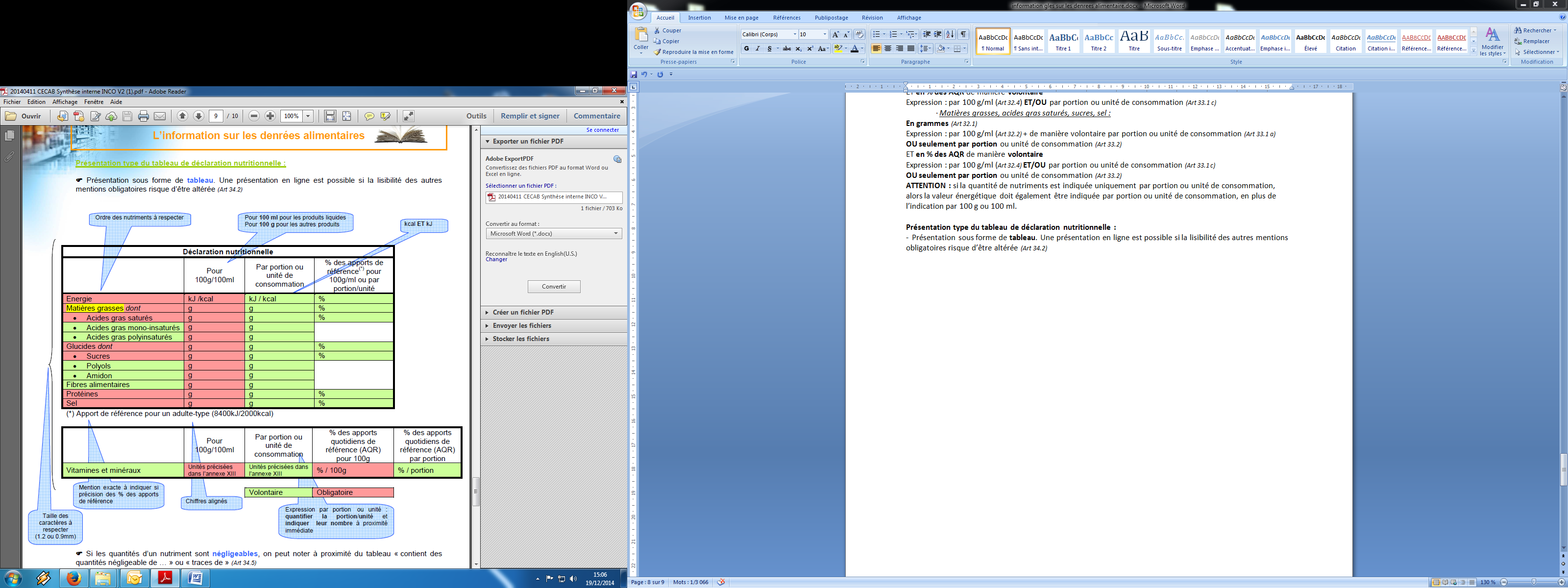 - Si les quantités d’un nutriment sont négligeables, on peut noter à proximité du tableau « contient des quantités négligeable de … » ou « traces de » (Art 34.5)
- Dans le cas des emballages multilingues, les traductions peuvent apparaître dans le tableau ou les tableaux peuvent être multipliés par autant que de langues utilisées. Cependant il n’est pas possible de mettre sur un même étiquetage deux tableaux répondant à des réglementations différentes et donc présenté différemment.
- On peut indiquer un nombre de portions approximatif. (Ex. : environ 2 portions)
- On peut indiquer à proximité du tableau que la « teneur en sel est exclusivement due à la présence de sodium présent naturellement » (Art 30.1.b)LES MENTIONS FACULTATIVESEXIGENCES (Art 36.1)Des denrées peuvent être exemptées de l’obligation d’étiqueter certaines mentions obligatoires des articles 9 et 10 (Ex : petits emballages exemptés d’étiquetage nutritionnel).Un opérateur peut choisir de les étiqueter de manière volontaire alors qu’il n’y est pas obligé.Dans ce cas, les mentions des articles 9 et 10 fournies volontairement doivent respecter les exigences des sections 2 (Dispositions détaillées sur les mentions obligatoires) et 3 (Déclaration nutritionnelle) du chapitre IV. De même si des mentions obligatoires font l’objet d’une répétition.Ainsi, seule une partie des dispositions du Règlement s’applique à ces mentions, qui n’ont pas à respecter, par exemple, la taille minimale de caractère (section 1 du chapitre IV).AUTRES MENTIONS (Art 36.2)Les informations fournies à titre volontaire :- ne doivent pas induire le consommateur en erreur- ne doivent pas être ambiguës et déroutantes pour les consommateurs (respect de l’article 7 sur les pratiques loyales en matière d’information),- doivent se fonder, le cas échéant, sur des données scientifiques pertinentes.PRESENTATION (Art 37)Les informations facultatives n’empiètent pas sur l’espace disponible pour les informations obligatoires